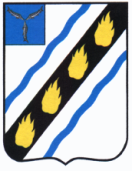 АДМИНИСТРАЦИЯСОВЕТСКОГО МУНИЦИПАЛЬНОГО РАЙОНАСАРАТОВСКОЙ ОБЛАСТИПОСТАНОВЛЕНИЕот  30.08.2019 № 525р.п. СтепноеОб утверждении Перечня муниципальных программСоветского муниципального района,Степновского муниципального образования, подлежащих реализации в 2020 годуВ соответствии со статьей 179 Бюджетного кодекса Российской Федерации, постановлением администрации от 21.06.2017 № 328 «Об утверждении Порядка принятия решений о разработке, формировании, реализации и оценки эффективности муниципальных программ Советского муниципального района, Степновского муниципального образования, Уставом Советского муниципального района, администрация Советского муниципального района ПОСТАНОВЛЯЕТ:1. Утвердить Перечень муниципальных программ Советского муниципального района, Степновского муниципального образования, подлежащих реализации в 2020 году, согласно приложению.2. Финансовому управлению администрации района руководствоваться настоящим постановлением при разработке бюджета муниципального района и бюджета Степновского муниципального образования на 2020 год.3. Сектору информатизационных технологий и программного обеспечения разместить настоящее постановление на сайте администрации Советского муниципального района.4. Контроль за исполнением настоящего постановления возложить на заместителя главы администрации Советского муниципального района по экономическим вопросам Т.А. Фролову.5. Настоящее постановление вступает в силу со дня его официального опубликования в установленном порядке.Глава Советского муниципального района                                                                    С.В. ПименовГалкина Л.Э.5-05-54Верно:Руководитель аппарата                                                                                                                                         И.Е. ГригорьеваПриложение                                                                                                                                                         к постановлению администрации                                                                                                                                                          Советского муниципального района                                                                                                                                      
от   30.08.2019 №525Перечень муниципальных программ Советского муниципального района, Степновского муниципального образования, подлежащих реализации в 2020 годуПеречень муниципальных программ Советского муниципального района, Степновского муниципального образования, подлежащих реализации в 2020 годуПеречень муниципальных программ Советского муниципального района, Степновского муниципального образования, подлежащих реализации в 2020 годуПеречень муниципальных программ Советского муниципального района, Степновского муниципального образования, подлежащих реализации в 2020 годуПеречень муниципальных программ Советского муниципального района, Степновского муниципального образования, подлежащих реализации в 2020 годуПеречень муниципальных программ Советского муниципального района, Степновского муниципального образования, подлежащих реализации в 2020 годуПеречень муниципальных программ Советского муниципального района, Степновского муниципального образования, подлежащих реализации в 2020 годуПеречень муниципальных программ Советского муниципального района, Степновского муниципального образования, подлежащих реализации в 2020 году№ п/п№ п/пНаименование муниципальной программыОтветственный исполнительОтветственный исполнительОсновные направления реализации программы112334Советский муниципальный районСоветский муниципальный районСоветский муниципальный районСоветский муниципальный районСоветский муниципальный районСоветский муниципальный район11«Развитие жилищно - коммунальной инфраструктуры Советского муниципального района Саратовской области на 2019 – 2028 гг.»Подпрограммы:1. «Комплексное развитие систем коммунальной инфраструктуры Советского муниципального района»2. «Экологическое оздоровление Советского муниципального района»3. «Энергосбережение и повышение энергетической 2«Развитие жилищно - коммунальной инфраструктуры Советского муниципального района Саратовской области на 2019 – 2028 гг.»Подпрограммы:1. «Комплексное развитие систем коммунальной инфраструктуры Советского муниципального района»2. «Экологическое оздоровление Советского муниципального района»3. «Энергосбережение и повышение энергетической 2Отдел промышленности, теплоэнергетического комплекса, капитального строительства и архитектуры3Развитие систем коммунальной инфраструктуры в соответствии с потребностями жилищного и промышленного строительства, ремонт системы коммунальной инфраструктуры, повышение качества и надежности предоставления коммунальных услуг населению; создание благоприятной окружающей среды для жителей района, уменьшение негативного воздействия на окружающую среду, охрана атмосферного воздуха, снижение загрязнения воздушного бассейна, сохранение и развитие зеленого фонда, рациональное и экологически эффективное обращение с отходами производства и потребления на территории района, защита от негативного 4Развитие систем коммунальной инфраструктуры в соответствии с потребностями жилищного и промышленного строительства, ремонт системы коммунальной инфраструктуры, повышение качества и надежности предоставления коммунальных услуг населению; создание благоприятной окружающей среды для жителей района, уменьшение негативного воздействия на окружающую среду, охрана атмосферного воздуха, снижение загрязнения воздушного бассейна, сохранение и развитие зеленого фонда, рациональное и экологически эффективное обращение с отходами производства и потребления на территории района, защита от негативного 4воздействия вод, охрана водныхвоздействия вод, охрана водныхэффективности в Советском муниципальном районе»4 «Обеспечение земельных участков, предоставляемых гражданам имеющих трех и более детей, инженерной инфраструктурой Советского муниципального района»эффективности в Советском муниципальном районе»4 «Обеспечение земельных участков, предоставляемых гражданам имеющих трех и более детей, инженерной инфраструктурой Советского муниципального района»объектов, осуществление мониторинга окружающей среды; стимулирование энергосбережения и повышения энергетической эффективности,  внедрение энергосберегающих технологий с целью эко-номного использования энергоресурсов, снижение удельной энергоемкости за счет создания внедрения передовых энергоэффективных технологий оборудования; обеспечение инженерной инфраструктурой земельных участков, предоставляемых многодетным семьям, улучшение жилищных условий многодетных семейобъектов, осуществление мониторинга окружающей среды; стимулирование энергосбережения и повышения энергетической эффективности,  внедрение энергосберегающих технологий с целью эко-номного использования энергоресурсов, снижение удельной энергоемкости за счет создания внедрения передовых энергоэффективных технологий оборудования; обеспечение инженерной инфраструктурой земельных участков, предоставляемых многодетным семьям, улучшение жилищных условий многодетных семей2«Обеспечение жильем молодых семей на 2016-2020 годы»«Обеспечение жильем молодых семей на 2016-2020 годы»Отдел промышленности, теплоэнергетического комплекса, капитального строительства и архитектурыОбеспечение жильем молодых семей, состоящих на учете в муниципальных образованиях Советского муниципального района и нуждающихся в улучшении жилищных условий; предоставление молодым семьям, участникам программы, социальных выплат на приобретение (строительство) жилого помещения; создание условий для привлечения молодыми семьями собственных средств, дополнительных финансовых средств кредитных организаций, предоставляющих кредиты и займы для приобретения (строительства) жилого помещения, в том числе ипотечные жилищные кредитыОбеспечение жильем молодых семей, состоящих на учете в муниципальных образованиях Советского муниципального района и нуждающихся в улучшении жилищных условий; предоставление молодым семьям, участникам программы, социальных выплат на приобретение (строительство) жилого помещения; создание условий для привлечения молодыми семьями собственных средств, дополнительных финансовых средств кредитных организаций, предоставляющих кредиты и займы для приобретения (строительства) жилого помещения, в том числе ипотечные жилищные кредиты1223443«Повышение безопасности дорожного движения в Советском муниципальном районе на 2015-2021 годы»«Повышение безопасности дорожного движения в Советском муниципальном районе на 2015-2021 годы»Отдел промышленности, теплоэнергетического комплекса, капитального строительства и архитектурыСокращение количества лиц, пострадавших в результате дорожно-транспортных происшествий; снижение рисков возникновения дорожно-транспортных происшествий по причине человеческого фактора; повышение правового сознания участников дорожного движения и формирования у них стереотипов безопасного поведения на дорогах; снижение рисков возникновения дорожно-транспортных происшествий, про-исходящих по техническим причинам; совершенствование систем организации, управления и контроля дорожного движения снижение рисков возникновения дорожно-транспортных происшествий, происходящих по техническим причинамСокращение количества лиц, пострадавших в результате дорожно-транспортных происшествий; снижение рисков возникновения дорожно-транспортных происшествий по причине человеческого фактора; повышение правового сознания участников дорожного движения и формирования у них стереотипов безопасного поведения на дорогах; снижение рисков возникновения дорожно-транспортных происшествий, про-исходящих по техническим причинам; совершенствование систем организации, управления и контроля дорожного движения снижение рисков возникновения дорожно-транспортных происшествий, происходящих по техническим причинам41«Территориальное планирование Советского муниципального района на 2016-2021 годы»2«Территориальное планирование Советского муниципального района на 2016-2021 годы»2Отдел промышленности, теплоэнергетического комплекса, капитального строительства и архитектуры3Своевременная разработка документов по территориальному планированию Советского муниципального района, градостроительному регулированию развития территорий поселений Советского района и разработка на их основе правил землепользования и застройки, ведение информационного обеспечения градостроительной деятельности, нормативно - правовое и методологическое обеспечение мероприятий по подготовке документации, определение количества средств и источников финансирования работ по 4Своевременная разработка документов по территориальному планированию Советского муниципального района, градостроительному регулированию развития территорий поселений Советского района и разработка на их основе правил землепользования и застройки, ведение информационного обеспечения градостроительной деятельности, нормативно - правовое и методологическое обеспечение мероприятий по подготовке документации, определение количества средств и источников финансирования работ по 4подготовке документов градостроительного зонирования и информационного обеспеченияградостроительной деятельностиподготовке документов градостроительного зонирования и информационного обеспеченияградостроительной деятельности5«Комплексное развитие сельских территорий Советского муниципального района Саратовской области на 2020-2025 гг.»Подпрограммы:1. «Развитие инженерной инфраструктуры на сельских территориях Советского муниципального района»2. «Развитие транспортной ин- «Комплексное развитие сельских территорий Советского муниципального района Саратовской области на 2020-2025 гг.»Подпрограммы:1. «Развитие инженерной инфраструктуры на сельских территориях Советского муниципального района»2. «Развитие транспортной ин- Отдел промышленности, теплоэнергетического комплекса, капитального строительства и архитектурыСохранение доли сельского населения в общей численности населения Советского муниципального района; завершение строительства и обеспечение ввода в эксплуатацию объектов водоснабжения; обеспечение к концу 2025 года ввода в эксплуатацию автомобильных дорог общего пользования с твердым покрытием, ведущих от сети автомобильных дорог общего пользования к общественно значимым объектам населенных пунктов, расположенным на сель- Сохранение доли сельского населения в общей численности населения Советского муниципального района; завершение строительства и обеспечение ввода в эксплуатацию объектов водоснабжения; обеспечение к концу 2025 года ввода в эксплуатацию автомобильных дорог общего пользования с твердым покрытием, ведущих от сети автомобильных дорог общего пользования к общественно значимым объектам населенных пунктов, расположенным на сель- фраструктуры на сельских территориях Советского муниципального района»3. «Благоустройство сельских территорий Советского муниципального района»фраструктуры на сельских территориях Советского муниципального района»3. «Благоустройство сельских территорий Советского муниципального района»ских территориях, объектам производства и переработки продукции; реализация проектов по благоустройству сельских территорий, объектам производства и переработки продукции; завершение строительства и обеспечение ввода в эксплуатацию объектов водоснабжения; реализация проектов по благоустройству сельских территорий, объектов производства и переработки продукцииских территориях, объектам производства и переработки продукции; реализация проектов по благоустройству сельских территорий, объектам производства и переработки продукции; завершение строительства и обеспечение ввода в эксплуатацию объектов водоснабжения; реализация проектов по благоустройству сельских территорий, объектов производства и переработки продукции6«Энергосбережение и повышение энергетической эффективности в муниципальных учреждениях культуры на период до 2020 года»«Энергосбережение и повышение энергетической эффективности в муниципальных учреждениях культуры на период до 2020 года»Управление культуры и кино, МБУК «ЦКС СМРСО»,                                   МБУК «ЦБС СМРСО»,                         МБУДО «ДШИ»Модернизация систем электро-, тепло- и газоснабженияМодернизация систем электро-, тепло- и газоснабжения1223447«Развитие и сохранение культуры в Советском муниципальном районе на 2017-2021 годы»
Подпрограммы: 
1. «Реализация дополнительных общеобразовательных программ» 
2. «Библиотечное обслуживание населения»
3. «Организация культурно -досуговой деятельности»4. «Обеспечение по предостав-  лению услуг прочих учреждений (централизованная бухгалтерия, хозяйственный персонал)»«Развитие и сохранение культуры в Советском муниципальном районе на 2017-2021 годы»
Подпрограммы: 
1. «Реализация дополнительных общеобразовательных программ» 
2. «Библиотечное обслуживание населения»
3. «Организация культурно -досуговой деятельности»4. «Обеспечение по предостав-  лению услуг прочих учреждений (централизованная бухгалтерия, хозяйственный персонал)»Управление культуры и кино, МБУК «ЦКС СМРСО»,                                   МБУК «ЦБС СМРСО»,                         МБУДО «ДШИ»Оказание муниципальных услуг физическим и (или) юридическим лицам в рамках муниципального задания; укрепление материально – технической базы учреждений; обеспечение повышения оплаты труда отдельным категориям работников бюджетной сферыОказание муниципальных услуг физическим и (или) юридическим лицам в рамках муниципального задания; укрепление материально – технической базы учреждений; обеспечение повышения оплаты труда отдельным категориям работников бюджетной сферы8«Энергосбережение и повышение энергетической эффективности в «Энергосбережение и повышение энергетической эффективности в Управление образования,
образовательные учреждения Стимулирование энергосбережения и повышение энергетической эффективности в образова-Стимулирование энергосбережения и повышение энергетической эффективности в образова-образовательных учреждениях Советского муниципального района на период до 2020 года»образовательных учреждениях Советского муниципального района на период до 2020 года»Советского муниципального района (по согласованию)тельных учреждениях на 30%; повышение энергетической эффективности и экономии ТЭР в образовательных учреждениях на 30% за счет внедрения передовых энергоэффективных технологий и оборудованиятельных учреждениях на 30%; повышение энергетической эффективности и экономии ТЭР в образовательных учреждениях на 30% за счет внедрения передовых энергоэффективных технологий и оборудования9«Развитие образования Советского муниципального района на 2017-2021 годы»
Подпрограммы:
1.«Развитие системы дошкольного образования»
2. «Развитие системы общего образования»
3. «Развитие системы дополнительного образования»4. «Обеспечение услуг в сфере образования»5. «Организация отдыха, оздоровления и занятости детей  и подростков в Советском районе»«Развитие образования Советского муниципального района на 2017-2021 годы»
Подпрограммы:
1.«Развитие системы дошкольного образования»
2. «Развитие системы общего образования»
3. «Развитие системы дополнительного образования»4. «Обеспечение услуг в сфере образования»5. «Организация отдыха, оздоровления и занятости детей  и подростков в Советском районе»Управление образования,
финансовое управление администрации Советского муниципального района,
образовательные учреждения Советского муниципального района (по согласованию)Обеспечение гарантий получения доступного качественного образования независимо от места проживания детей; создание безопасной здоровьесберегающей среды обучения; создание условий для успешной социализации детей и самореализации детей и подростков; создание условий для социальной адаптации детей с ограниченными возможностями здоровья в процессе получения образования; создание условий для повышения профессиональной компетентности педагогических и руководящих кадров образовательных учреждений; обеспечение повышения оплаты труда некоторых категорий работников муниципальных учреждений; обеспечение отдыха, оздоровления и 100% занятости учащихся общеобразовательных учреждений района; обеспечение организации отдыха и оздоровления 100%  детей из семей, находящихся в трудной жизненной ситуации и социально опасном положении; включение в систему оздоровительных мероприятий  подростков, состоящих на учете в органах внутренних дел и внут- ришкольном контролеОбеспечение гарантий получения доступного качественного образования независимо от места проживания детей; создание безопасной здоровьесберегающей среды обучения; создание условий для успешной социализации детей и самореализации детей и подростков; создание условий для социальной адаптации детей с ограниченными возможностями здоровья в процессе получения образования; создание условий для повышения профессиональной компетентности педагогических и руководящих кадров образовательных учреждений; обеспечение повышения оплаты труда некоторых категорий работников муниципальных учреждений; обеспечение отдыха, оздоровления и 100% занятости учащихся общеобразовательных учреждений района; обеспечение организации отдыха и оздоровления 100%  детей из семей, находящихся в трудной жизненной ситуации и социально опасном положении; включение в систему оздоровительных мероприятий  подростков, состоящих на учете в органах внутренних дел и внут- ришкольном контроле10«Содействие занятости населения Советского муниципального рай-она на 2018-2020 годы»«Содействие занятости населения Советского муниципального рай-она на 2018-2020 годы»ГКУ Саратовской области «Центр занятости населения Советского района», управление образования, общеобразовательные учреждения Советского муниципального района (по согласованию)Содействие занятости несовершеннолетних граждан, находящихся в семьях, попавших в СОП, а также несовершеннолетних граждан, состоящих на учете в МО МВД РФ «Советский»; организация летней трудовой занятостиСодействие занятости несовершеннолетних граждан, находящихся в семьях, попавших в СОП, а также несовершеннолетних граждан, состоящих на учете в МО МВД РФ «Советский»; организация летней трудовой занятости12234411«Развитие малого и среднего предпринимательства в Советском муниципальном районе на 2016 – 2020 годы»«Развитие малого и среднего предпринимательства в Советском муниципальном районе на 2016 – 2020 годы»Отдел экономики, инвестиционной политики и муниципальных закупокПоддержка (включая финансовую) субъектов малого и среднего предпринимательства в области производства, оказания услуг; содействие развитию инфраструктуры поддержки субъектов малого и среднего предпринимательства; практическое взаимодействие с общественными и некоммерческими предпринимательскими организациями; создание условий для развития социально – ориентированного предпринимательстваПоддержка (включая финансовую) субъектов малого и среднего предпринимательства в области производства, оказания услуг; содействие развитию инфраструктуры поддержки субъектов малого и среднего предпринимательства; практическое взаимодействие с общественными и некоммерческими предпринимательскими организациями; создание условий для развития социально – ориентированного предпринимательства121«Информатизация администрации  Советского муниципального района на 2019-2021 годы»2«Информатизация администрации  Советского муниципального района на 2019-2021 годы»2Сектор информатизационных технологий и программного обеспечения; структурные подразделения администрации Советского муниципального района3Развитие и обеспечение эксплуатации единой компьютерной сети администрации района,  внедрение телекоммуникационных сервисов;ремонт и обслуживание средств вычислительной техники, обеспечение их функционирования; приобретение средств вычислительной техники  и расходного материала для функционирования оргтехники; сопровождение и развитие функциональных возможностей официального сайта администрации района; создание инфраструктуры свободного доступа граждан к открытой информации о деятельности органов местного самоуправления района; внедрениеи сопровождение систем электронного 4Развитие и обеспечение эксплуатации единой компьютерной сети администрации района,  внедрение телекоммуникационных сервисов;ремонт и обслуживание средств вычислительной техники, обеспечение их функционирования; приобретение средств вычислительной техники  и расходного материала для функционирования оргтехники; сопровождение и развитие функциональных возможностей официального сайта администрации района; создание инфраструктуры свободного доступа граждан к открытой информации о деятельности органов местного самоуправления района; внедрениеи сопровождение систем электронного 4документооборота, управления муниципальными закупками, автоматизации учета муниципального задания и проведения многомерного анализа финансовой информации; внедрение элементов системы защиты информации в единой  компьютерной сетидокументооборота, управления муниципальными закупками, автоматизации учета муниципального задания и проведения многомерного анализа финансовой информации; внедрение элементов системы защиты информации в единой  компьютерной сети13«Развитие муниципальной службы в администрации Советского муниципального района и ее органах на 2019-2021  годы»«Развитие муниципальной службы в администрации Советского муниципального района и ее органах на 2019-2021  годы»Отдел делопроизводства, организационной и контрольно-кадровой  работыРазвитие профессиональной служебной деятельности граждан, проходящих муниципальную службу, по решению вопросов местного значения и исполнению отдельных государственных полномочий; совершенствование нормативно-правовой базы по вопросам развития муниципальной службы, разработка и внедрение муниципальных правовых актов, регулирующих отношения, связанные с поступлением на муниципальную службу, ее прохождением и прекращением; организация дополнительного профессионального образования муниципальных служащих; повышение эффективности и результативности муниципальной службы Развитие профессиональной служебной деятельности граждан, проходящих муниципальную службу, по решению вопросов местного значения и исполнению отдельных государственных полномочий; совершенствование нормативно-правовой базы по вопросам развития муниципальной службы, разработка и внедрение муниципальных правовых актов, регулирующих отношения, связанные с поступлением на муниципальную службу, ее прохождением и прекращением; организация дополнительного профессионального образования муниципальных служащих; повышение эффективности и результативности муниципальной службы 14«Обеспечение безопасности жизнедеятельности населения Советского муниципального района на 2016-2020 г.г.»«Обеспечение безопасности жизнедеятельности населения Советского муниципального района на 2016-2020 г.г.»Отдел ГО и ЧС,
МКУ «АХО органов местного самоуправления»Организационные мероприятия по антитеррористической защищённости территорий и объектов муниципальной собственности; обеспечение первичных мер пожарной безопасности; защита населения и территории от последствий чрезвы- чайных ситуаций природного и техногенного характера, гражданская оборона; мероприятий по обеспечению безопасности людей на водных объектахОрганизационные мероприятия по антитеррористической защищённости территорий и объектов муниципальной собственности; обеспечение первичных мер пожарной безопасности; защита населения и территории от последствий чрезвы- чайных ситуаций природного и техногенного характера, гражданская оборона; мероприятий по обеспечению безопасности людей на водных объектах15«Развитие Единой дежурно – диспетчерской службы  и готов-ности её подключения к  системе – 112 на 2017-2019 годы»«Развитие Единой дежурно – диспетчерской службы  и готов-ности её подключения к  системе – 112 на 2017-2019 годы»Отдел ГО и ЧС,
МКУ «АХО органов местно-го самоуправления»Приобретение оборудования для организации радиоканалов КВ-связи с потенциально – опас-ными объектами, и объектами с массовым и круглосуточным пребыванием людей;
приобретение оборудования для дооснащения единой дежурно – диспетчерской службы в соответствии с ГОСТ Р 22.7.01- 99.Приобретение оборудования для организации радиоканалов КВ-связи с потенциально – опас-ными объектами, и объектами с массовым и круглосуточным пребыванием людей;
приобретение оборудования для дооснащения единой дежурно – диспетчерской службы в соответствии с ГОСТ Р 22.7.01- 99.16«Проведение мероприятий на территории Советского муниципального района в связи с памятными событиями, знаменательными и юбилейными датами на 2017-2020 годы»Подпрограммы:1. «Материальное стимулирование организаций и отдельных граждан Советского муниципального района»2. «Организационные мероприятия на территории Советского муниципального района»«Проведение мероприятий на территории Советского муниципального района в связи с памятными событиями, знаменательными и юбилейными датами на 2017-2020 годы»Подпрограммы:1. «Материальное стимулирование организаций и отдельных граждан Советского муниципального района»2. «Организационные мероприятия на территории Советского муниципального района»Отдел по молодежной политике, физкультуре и спорту и социальным вопросамМатериальное стимулирование организаций и отдельных граждан Советского муниципального района; организация и проведение торжественных и юбилейных мероприятий на территории Советского  муниципального районаМатериальное стимулирование организаций и отдельных граждан Советского муниципального района; организация и проведение торжественных и юбилейных мероприятий на территории Советского  муниципального района17«Развитие физической культуры и спорта, туризма и молодежной политики на территории Советского муниципального района на 2019-2021годы»
Подпрограммы:1. «Развитие физической культуры и спорта на территории Советского муниципального района» 2. «Развитие  туризма      на  территории Советского муниципального района»
 3. «Развитие  молодежной  по- литики  на территории Советского муниципального района»«Развитие физической культуры и спорта, туризма и молодежной политики на территории Советского муниципального района на 2019-2021годы»
Подпрограммы:1. «Развитие физической культуры и спорта на территории Советского муниципального района» 2. «Развитие  туризма      на  территории Советского муниципального района»
 3. «Развитие  молодежной  по- литики  на территории Советского муниципального района»Отдел по молодежной политике, физкультуре и спорту и социальным вопросамУлучшение состояния здоровья населения района и показателей физической подготовленности; повышение уровня подготовленности спортсменов на территории Советского муниципального района; разработка туристических маршрутов; изготовление сувенирной и полиграфической продукции; создание условий и возможности для эффективной самореализации молодежи района и развития туризма на территории Советского муниципального района; проведение мероприятий, акций, конкурсов и др.Улучшение состояния здоровья населения района и показателей физической подготовленности; повышение уровня подготовленности спортсменов на территории Советского муниципального района; разработка туристических маршрутов; изготовление сувенирной и полиграфической продукции; создание условий и возможности для эффективной самореализации молодежи района и развития туризма на территории Советского муниципального района; проведение мероприятий, акций, конкурсов и др.18«Комплексные меры противодействия немедицинскому потреблению наркотических средств и их незаконному обороту в Советском муниципальном районе на 2019-2021 годы»«Комплексные меры противодействия немедицинскому потреблению наркотических средств и их незаконному обороту в Советском муниципальном районе на 2019-2021 годы»Отдел по молодежной политике, физкультуре и спорту и социальным вопросамУсиление взаимодействия органов местного самоуправления, правоохранительных органов, общественных формирований по профилактике распространения наркомании и связанной с ней преступностью; проведение целенаправленной работы по профилактике немедицинского потребления наркотиков среди подростков и молодежи; противодействие незаконному обороту наркотических средств и психотропных веществУсиление взаимодействия органов местного самоуправления, правоохранительных органов, общественных формирований по профилактике распространения наркомании и связанной с ней преступностью; проведение целенаправленной работы по профилактике немедицинского потребления наркотиков среди подростков и молодежи; противодействие незаконному обороту наркотических средств и психотропных веществ19«Обеспечение деятельности муниципальных автономных учреждений Советского муниципального района на 2019-2021 годы»Подпрограммы:1. «Обеспечение деятельности МАУ ФОК «Степное» р.п. Степное»2. «Обеспечение деятельности МАУ «Спортивная школа» р.п. Степное»«Обеспечение деятельности муниципальных автономных учреждений Советского муниципального района на 2019-2021 годы»Подпрограммы:1. «Обеспечение деятельности МАУ ФОК «Степное» р.п. Степное»2. «Обеспечение деятельности МАУ «Спортивная школа» р.п. Степное»Отдел по молодежной политике, физкультуре и спорту и социальным вопросамОбеспечение круглогодичного функционирования муниципального автономного учреждения ФОК «Степное» и организация физкультурно - оздоровительной работы на объекте; разработка и внедрение эффективной системы организации и проведения физкультурно - оздоровительных, спортивных мероприятий и соревнованийОбеспечение круглогодичного функционирования муниципального автономного учреждения ФОК «Степное» и организация физкультурно - оздоровительной работы на объекте; разработка и внедрение эффективной системы организации и проведения физкультурно - оздоровительных, спортивных мероприятий и соревнований12234420«Реализация мероприятий по повышению уровня оплаты труда некоторых категорий работников«Реализация мероприятий по повышению уровня оплаты труда некоторых категорий работниковМКУ «МЦБ Советского МР Саратовской области»Обеспечение повышения оплаты труда некоторых категорий работников муниципальных учреждений Советского муниципального районаОбеспечение повышения оплаты труда некоторых категорий работников муниципальных учреждений Советского муниципального районаМКУ "АХО органов местного самоуправления Советского муни-ципального района на 2019-2021 годы»МКУ "АХО органов местного самоуправления Советского муни-ципального района на 2019-2021 годы»2020 году: муниципального казенного учреждения «Административно-хозяйственный отдел органов местного самоуправления Советского муниципального района»2020 году: муниципального казенного учреждения «Административно-хозяйственный отдел органов местного самоуправления Советского муниципального района»21«Обеспечение защиты прав потребителей в Советском муниципальном районе на 2019 – 2021 годы»«Обеспечение защиты прав потребителей в Советском муниципальном районе на 2019 – 2021 годы»Отдел экономики, инвестиционной политики и муниципальных закупокОпределение основных направлений деятельности в области защиты прав потребителей на потребительском рынке Советского муниципального района; комплекс мер по разъяснительной работе с изготовителями и продавцами товаров, исполнителями работ и услуг в сфере защиты прав потребителей; осуществление мер по совершенствованию системы контроля над безопасностью товаров (работ, услуг)Определение основных направлений деятельности в области защиты прав потребителей на потребительском рынке Советского муниципального района; комплекс мер по разъяснительной работе с изготовителями и продавцами товаров, исполнителями работ и услуг в сфере защиты прав потребителей; осуществление мер по совершенствованию системы контроля над безопасностью товаров (работ, услуг)22«Профилактика правонарушений и преступлений на территории Советского муниципального района на 2019-2021 годы»«Профилактика правонарушений и преступлений на территории Советского муниципального района на 2019-2021 годы»Правовой отделПроведение профилактических мероприятий с участием общественности с целью осуществления совместных проверок состояния охраны и обеспечения общественного порядка в местах массового скопления граждан; организация и проведение профилактических мероприятий, проводимых отделом УФМС по Саратовской области в Советском районе по контролю за прибыванием иностранных граждан и лиц без гражданства на территории Советского района и недопущению совершения с их стороны Проведение профилактических мероприятий с участием общественности с целью осуществления совместных проверок состояния охраны и обеспечения общественного порядка в местах массового скопления граждан; организация и проведение профилактических мероприятий, проводимых отделом УФМС по Саратовской области в Советском районе по контролю за прибыванием иностранных граждан и лиц без гражданства на территории Советского района и недопущению совершения с их стороны 122344административных и уголовных правонарушений и преступленийадминистративных и уголовных правонарушений и преступленийСтепновское муниципальное образованиеСтепновское муниципальное образованиеСтепновское муниципальное образованиеСтепновское муниципальное образованиеСтепновское муниципальное образованиеСтепновское муниципальное образование11«Развитие физической культуры Отдел по молодежной поли-Отдел по молодежной поли-Массовые спортивные праздники, посвященные и спорта на территории Степновского муниципального образовании на 2019-2021 годы»тике, физкультуре и спорту и социальным вопросамтике, физкультуре и спорту и социальным вопросамзнаменательным датам; соревнования по видам спорта на Первенство района; участие в областных спортивных мероприятиях; спортивно-массовые мероприятия22«Проведение мероприятий на территории Степновского муниципального образования в связи с памятными событиями, знаменательными и юбилейными датами на 2019-2021 годы»Отдел по молодежной политике, физкультуре и спорту и социальным вопросамОтдел по молодежной политике, физкультуре и спорту и социальным вопросамМатериальное стимулирование организаций и отдельных граждан Степновского муниципального образования; организационные мероприятия на территории Степновского  муниципального образования11233433«Повышение безопасности дорожного движения в Степновском муниципальном образовании Советского муниципального района Саратовской области на 2019-2021 годы» Отдел промышленности, теплоэнергетического комплекса, капитального строительства и архитектурыОтдел промышленности, теплоэнергетического комплекса, капитального строительства и архитектурыСокращение количества лиц, пострадавших в результате дорожно-транспортных происшествий; снижение рисков возникновения дорожно-транспортных происшествий по причине человеческого фактора; повышение правового сознания участников дорожного движения и формирования у них стереотипов безопасного поведения на дорогах; снижение рисков возникновения дорожно-транспортных происшествий, происходящих по техническим причинам; совершенствование систем организации, управления и контроля дорожного движения44«Формирование комфортной городской среды на территории Степновского муниципального образования Советского муниципального района Саратовской области на 2018-2022 годы»Отдел промышленности, теплоэнергетического комплекса, капитального строительства и архитектурыОтдел промышленности, теплоэнергетического комплекса, капитального строительства и архитектурыПовышение уровня благоустройства территории и комфортности проживания граждан, проживающих на территории Степновского муниципального образования Советского муниципального района Саратовской области 55«Обеспечение хозяйственно-питьевым водоснабжением Степновского муниципального образования Советского муниципального района на 2016-2020 годы»Отдел промышленности, те-плоэнергетического комплекса, капитального строительства и архитектурыОтдел промышленности, те-плоэнергетического комплекса, капитального строительства и архитектурыОбеспечение хозяйственно-питьевым водоснаб-жением р.п. Степное, формирование комфортных и безопасных условий проживания жителей р.п. Степное, обеспечение экологической безопасности путем повышения качества предоставления услуг водоснабжения, уменьшение износа оборудования, обеспечение экономии энергоресурсов  «Обеспечение хозяйственно-питьевым водоснабжением Степновского муниципального образования Советского муниципального района на 2016-2020 годы»Отдел промышленности, те-плоэнергетического комплекса, капитального строительства и архитектурыОтдел промышленности, те-плоэнергетического комплекса, капитального строительства и архитектурыОбеспечение хозяйственно-питьевым водоснаб-жением р.п. Степное, формирование комфортных и безопасных условий проживания жителей р.п. Степное, обеспечение экологической безопасности путем повышения качества предоставления услуг водоснабжения, уменьшение износа оборудования, обеспечение экономии энергоресурсов  11233466«Благоустройство территории р.п. Степное Степновского муниципального образования Советского муниципального района на 2019-2021 годы»Отдел промышленности, теплоэнергетического комплекса, капитального строительства и архитектурыОтдел промышленности, теплоэнергетического комплекса, капитального строительства и архитектурыСовершенствование системы комплексного благоустройства территории р.п. Степное Степновского муниципального образования Советского муниципального района; осуществление мероприятий по поддержанию порядка, архитектурно – художественного оформления и санитарного состояния на территории р.п. Степное77«Переселение граждан из аварийного жилищного фонда Степновского муниципального образования Советского муниципального района Саратовской области в 2019 – 2029 годах»Отдел промышленности, теплоэнергетического комплекса, капитального строительства и архитектурыОтдел промышленности, теплоэнергетического комплекса, капитального строительства и архитектурыОбеспечение жилыми помещениями граждан, проживающих в домах, признанных в установленном порядке аварийными и подлежащими сносу, а также в жилых помещениях, признанными непригодными для проживания; создание безопасных и благоприятных условий проживания граждан